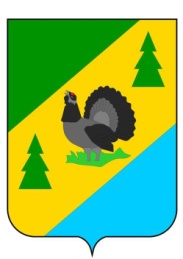 РОССИЙСКАЯ ФЕДЕРАЦИЯИРКУТСКАЯ ОБЛАСТЬАЛЗАМАЙСКОЕ МУНИЦИПАЛЬНОЕ ОБРАЗОВАНИЕАДМИНИСТРАЦИЯПОСТАНОВЛЕНИЕ № 244 г. Алзамайот 21 декабря 2022 г.В целях сохранения стабильной социально-экономической обстановки на территории Алзамайского муниципального образования, в соответствии с Федеральным законом от 6 октября 2003 года № 131-ФЗ «Об общих принципах организации местного самоуправления в Российской Федерации»,  статьей 33 Бюджетного кодекса Российской Федерации, руководствуясь статьями 6, 7 Устава Алзамайского муниципального образования, администрация Алзамайского  муниципального образования	ПОСТАНОВЛЯЕТ: 	1. Утвердить прилагаемый перечень расходов Алзамайского муниципального образования социально-значимого характера, подлежащих финансированию в первоочередном порядке в 2023 году.2. Начальнику отдела по финансам и прогнозу социально-экономического развития:- сформировать прогноз поступлений доходов на 2023 год, учитывающий сложившуюся ситуацию за период с начала текущего года до 31 декабря 2023 года;- организовать работу, направленную на приведение расходов местного бюджета в соответствие с параметрами доходов;- в приоритетном порядке осуществлять финансирование первоочередных расходов социально-значимого характера.3. Администрации Алзамайского муниципального образования, руководителям подведомственных казенных учреждений: - ограничить осуществление расходов капитального характера за счет средств местного бюджета;- экономию, складывающуюся в процессе исполнения расходной части бюджета направлять только на первоочередные расходы социально-значимого характера, перераспределение на другие цели не производить;- приостановить принятие новых расходных обязательств, проведение конкурсов на размещение заказов на поставку товаров, выполнение работ (услуг) капитального характера (за исключением расходов, направленных на реализацию национальных проектов, расходов, связанных с обеспечением безопасности и предотвращением угрозы жизни и здоровья граждан), закупок товаров, работ (услуг) не первоочередного характера;- не устанавливать и не исполнять расходные обязательства, не связанные с решением вопросов, отнесенных законодательством к полномочиям органов местного самоуправления (за исключением расходов связанных с обеспечением безопасности и предотвращением угрозы жизни и здоровья граждан, мер по оказанию поддержки субъектам малого и среднего предпринимательства);- не допускать возникновения кредиторской задолженности по принятым обязательствам.3. Настоящее постановление вступает в силу со дня его опубликования, но не ранее 1 января 2023 года.	4. Опубликовать настоящее постановление в газете «Вестник Алзамайского муниципального образования» и разместить на официальном сайте в информационно-телекоммуникационной сети «Интернет».Глава Алзамайского  муниципального образования                                                                                  А.В. Лебедев УТВЕРЖДЕНпостановлением администрации Алзамайского муниципального образования от 21.12.2022 г. №  244Переченьрасходов Алзамайского муниципального образования социально-значимого характера, подлежащих финансированию в первоочередном порядке в 2023 году1. Оплата труда и начисления на выплаты по оплате труда;2. Социальное обеспечение;3. Оплата коммунальных услуг;4. Оплата услуг связи, интернет;5. Материальные запасы, в части горюче-смазочных материалов;6. Софинансирование расходных обязательств;7. Прочие расходы, в части уплаты налогов и сборов в бюджеты бюджетной системы Российской Федерации;8. Прочие работы, услуги, в части услуг по программным продуктам по формированию, исполнению и сбору отчетности бюджетов, услуги по страхованию;9. Перечисление другим бюджетам бюджетной системы Российской Федерации;10. Обслуживание муниципального долга;11. Муниципальные контракты (договора) на закупку товаров, работ, услуг для обеспечения муниципальных нужд, иные муниципальные контракты (контракты, договора), по исполненным обязательствам, при наличии подтверждающих документов (счет на оплату, акт выполненных работ, форма КС-3 (справка о стоимости выполненных работ и затрат) и т.д.);12. Расходы, связанные со служебными командировками.Начальник отдела по финансам и прогнозусоциально-экономического развития администрацииАлзамайского муниципального образования                                                        Л.С. ФроловаОб утверждении «Перечня расходов Алзамайского муниципального образования социально-значимого характера,подлежащих финансированию в первоочередном порядке в 2023 году»